AUCTIONSAT. MAY 25             10:00 A.M.“CORN ITEMS COLLECTOR’S MUSEUM”PLUS OTHER FARM RELATED ANTIQUESJIM BRANDT ESTATE9391 W. Butz Rd., Pearl City, IL 61062Note- Largest Collection of Corn related items in Midwest:17+ Wood & Steel 2 Row Corn Planters, all restored & painted 1850-1950: Union, Brown, Keystone, Barlow, Evans, Champion, Peters, Blackhawk, Deere, Case, Hayes, IHC, Parlin, etc; 1876 Hoosier Drill, 3’; 2 hp Stover, Freeport Gas Engine; Triple Wood Box w/ high wheels gear & Spring Seat, Studebaker Co; Wood Flair Box & Gear w/ IHC End gate Seeder; 30+ Seed Corn Sacks; 1870 Vulcan Wood Beam Walking Plow; Steel Walking Plow; IHC 1 Row Corn Binder, mint; 1939 IHC F-12 NF on Steel wheels; 1920 Indian Statue w/ panorama background; Seed Corn Grader; Feed Cutter; Broom Corn Cutter; Rope Check Rower; Assorted Hand Planters; Superior Cast Iron Tool Box; Horse drawn 2 R. Markers; Holbrook 1 R. Seeder; Corn Dryers; Steel Planter Box Lids; Scoop Board; 1850 Hand Push Seeder; 30+ Cloth Seed Bags; Blackhawk Corn Sheller; 4’x3’ Corn Binder; O.E. Thompson 11’ Wheel Seeder WB; many small antique items related to seed corn.50+ TIN SEED CORN SIGNS: DeKalb, Accor, Farmers Union, Cargill, Pickering, Coyote, Griswold, Tennessee Cert Seeds, Jung, Thorobred, Seneca, Blaney, Meows, Hulting, Todd, Trojan TX, NC Seeds, Shissler, Brandt General, American, Crows, Tomco, O’s Gold, Haapala Seed, Crib Filler, plus more.50+ CAST IRON IMPLEMENT SEATS: Deere-Moline, Solid Comfort, Acme, Dains, Dodds, Hocking Valley, Oliver H. Nose Seat, Weir, Miller, Walter A. Woods, Bradley #82, Champion, NASH, Superior, Fuller/Johnson, Jones, South Bend Plow Works, Stoddard, Buckeye, Racine, Dowden, Whitley, Victor, NOXONS, Bake, Taylor, Jenkins, Chieftain, Deering 256, Sattley, Hossier, Milwaukee, Western Land Roller, Hoover & Co, King Man, Plus more!!SPECIAL:  Restored 1955 Willy’s Jeep. Excellent cond!. MISC. FARM & HOUSEHOLD ANTIQUES: Sleepy Eye Pitcher; Shawnee Pottery; Arcade Toys; Oak Cottage Pump Organ; 3-4 wagons full of assorted Farm Antiques; 2-J.D. 1930 Paper Signs; Cream Separator; Platform Scale; Old Hand Tools; Crocks; Butcher Kettle; Hay Trolley; McDeering 1R. HD Cultivator; Corn History Books; Other old History Books; 1880 Stephenson Co. History Book; Oak Wall Phone; 1910 Accordion; Goat Hide Blanket; 8’ Glass Show Case. Plus much, much more. Note: Very large auction of superb items! Be sure to see website for listing of tin corn signs and cast iron seats, plus other items not listed. Several wagons full of assorted Farm Antiques. Jim Brandt Collected from all over the U.S. This Museum has many rare items! An unusual collection of corn items, everything in superb, clean condition. Quite a rare treat, so don’t miss out! Call Auctioneer for questions and information. See websites for pictures and information.Terms: Cash or check with picture ID.        Lunch Stand and Porta-Pot on grounds.						Check websites for pictures & more information:						www.Proauctionsllc.com     www.Auctionzip.com						www.Auctionlook.com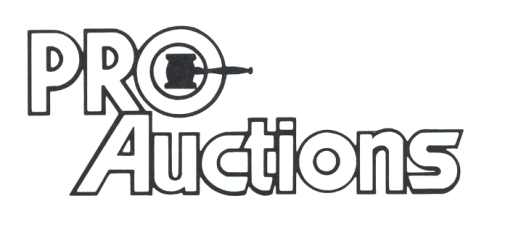 						RICK GARNHART, AUCTIONEER					             German Valley, IL 61039						815-238-3044						IL Lic: 440000901     WI Lic: 2844-52